Excel: Viittausten korjaaminen 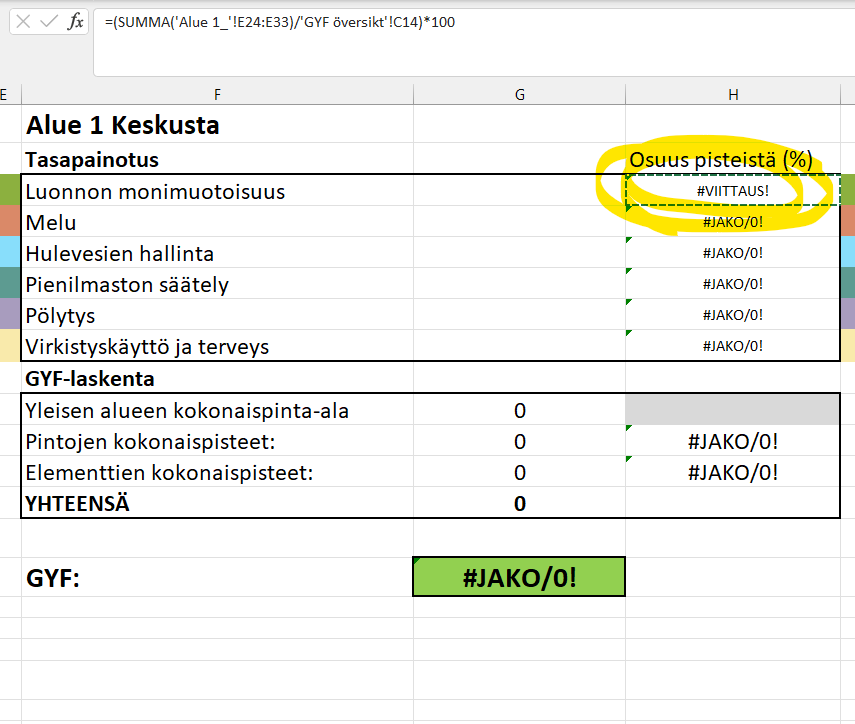 Tähän voi kirjoittaa viittauksen sarakkeet käsin tai mennä klikkaamaan ne uudelleen oikealta välilehdeltä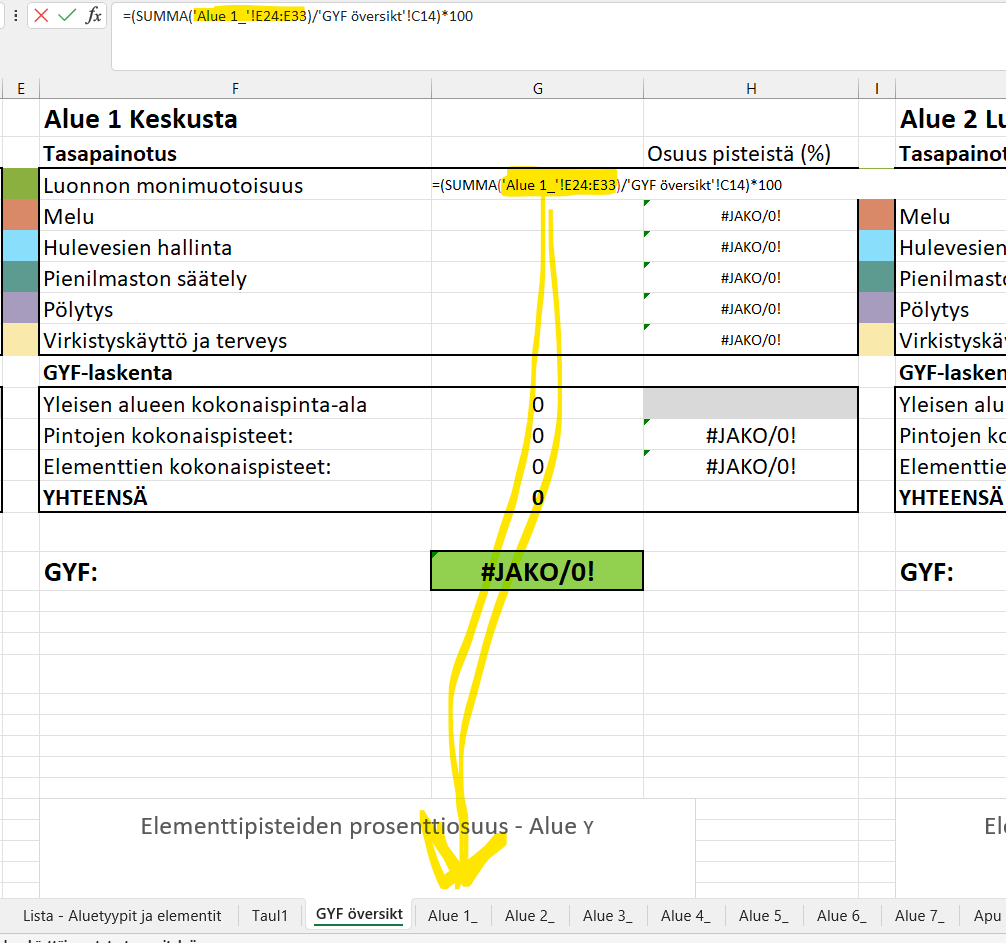 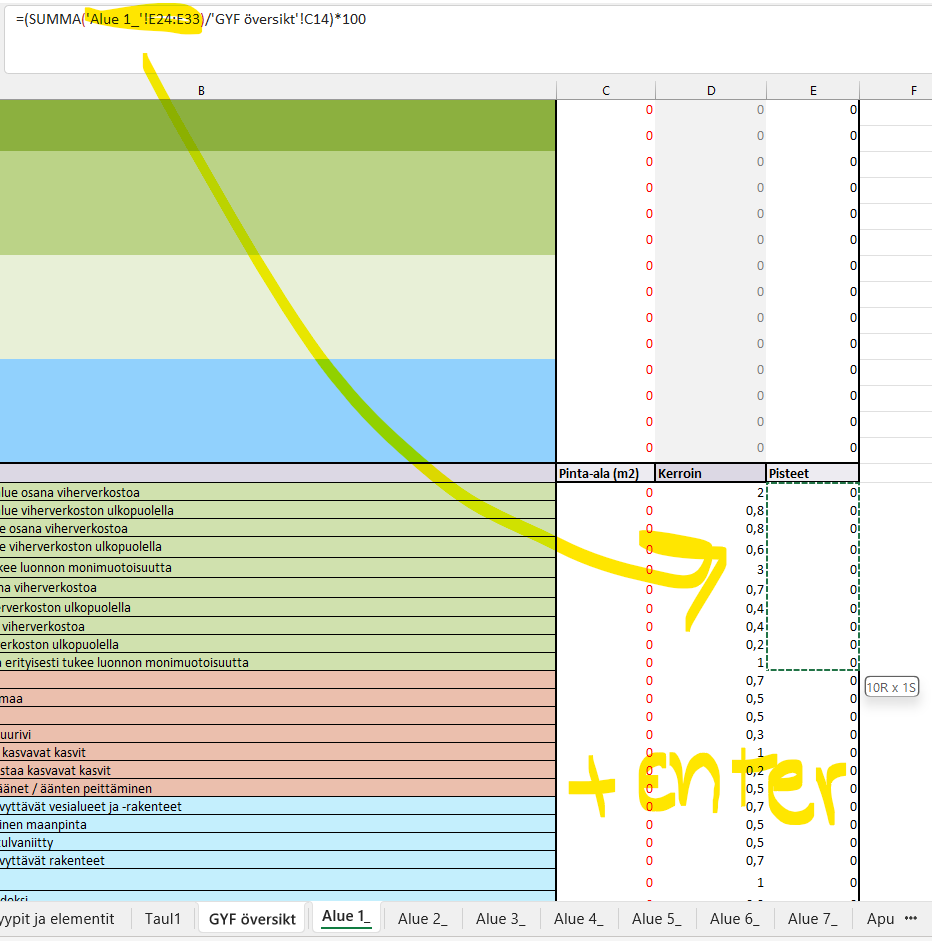 